В рамках Года памяти и славы в НОШ 94 подготовлена книжная выставка-призыв "И помнит мир спасенный". Выставка направлена на то, чтобы ещё раз напомнить учащимся о необходимости знать историю своей страны и навсегда в сердце сохранить благодарность к людям, завоевавшим мир и покой на земле. Ведь пройдя по страницам этих книг, мы почуствуем дыхание Великой Отечественной войны...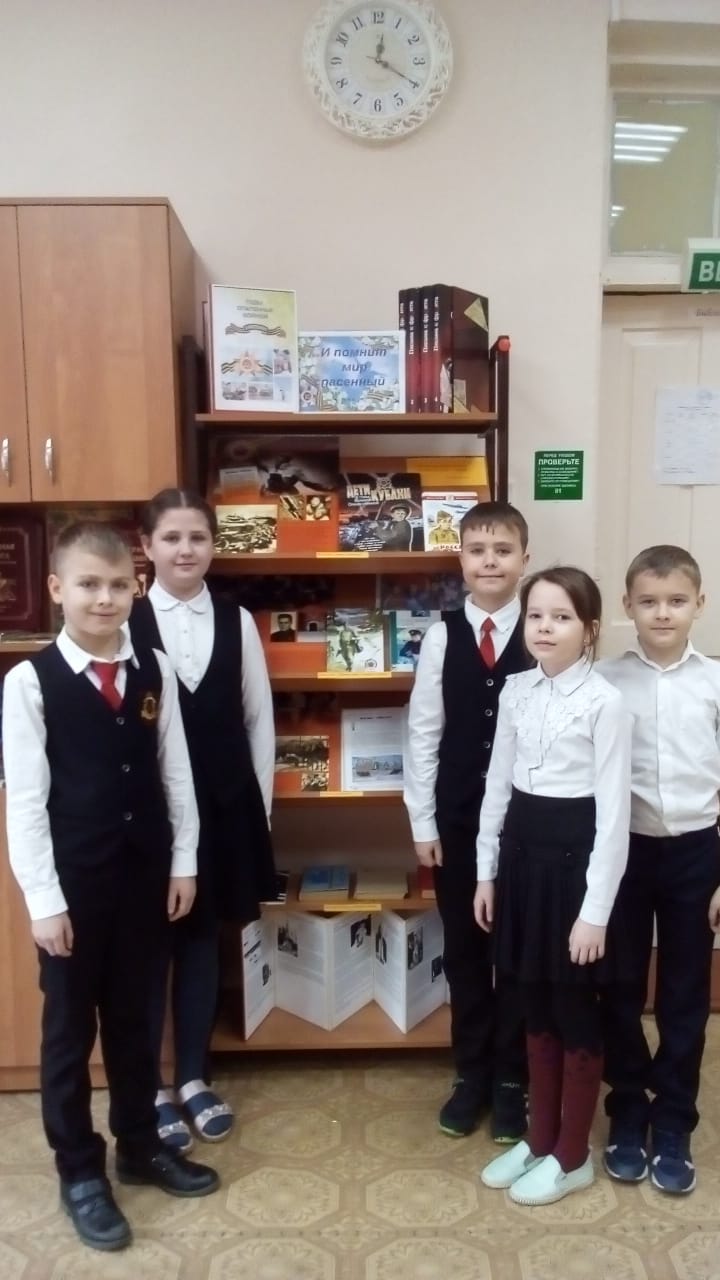 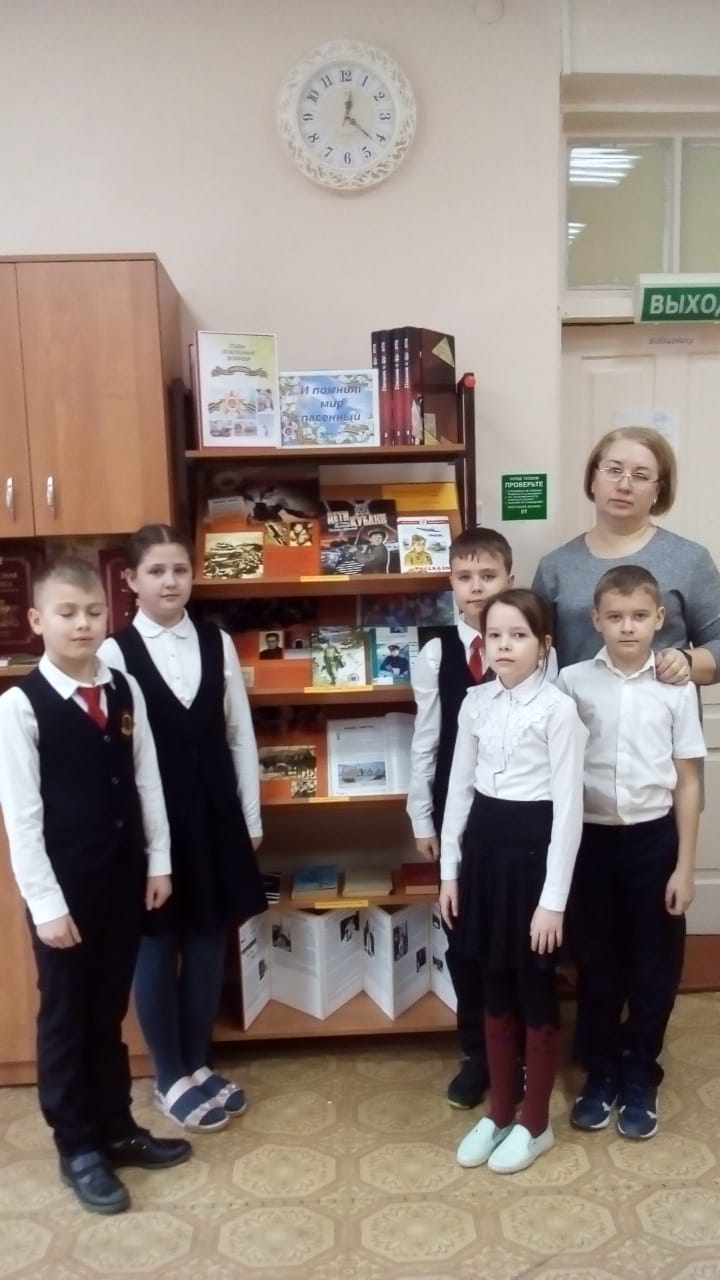 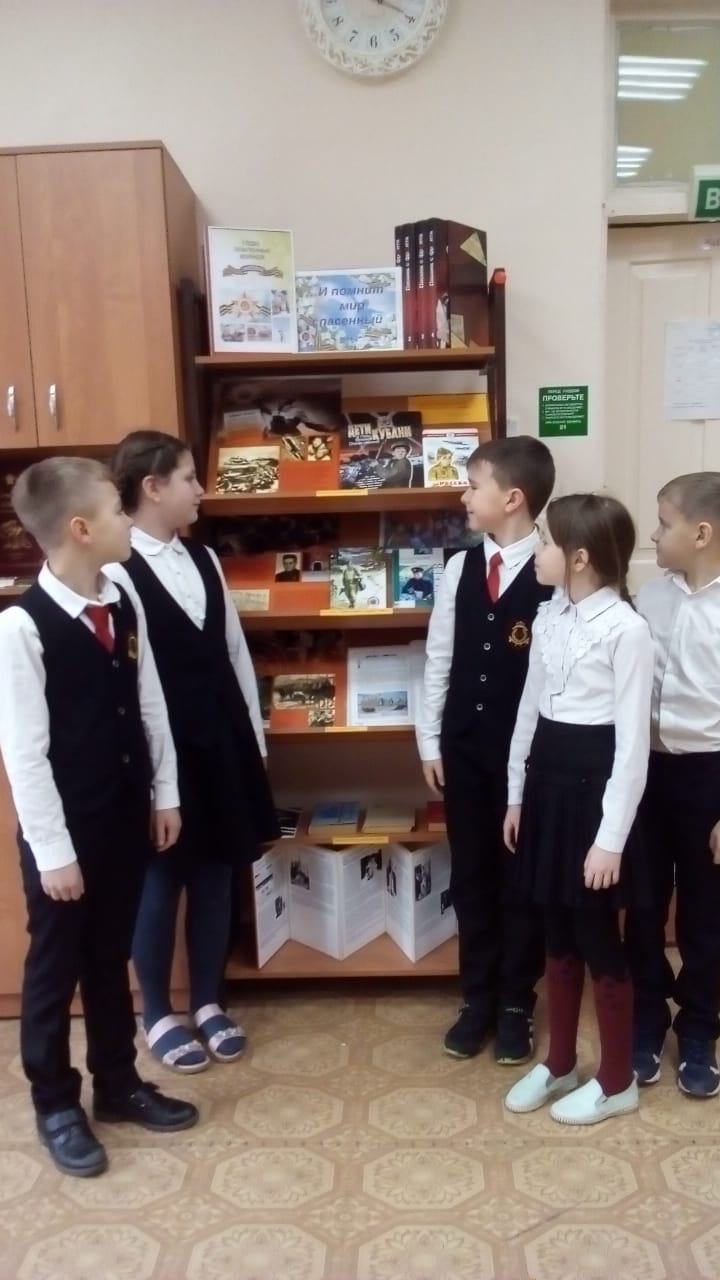 